Отчёт о проведении мероприятий,приуроченных к 75-летию снятия блокады Ленинграда.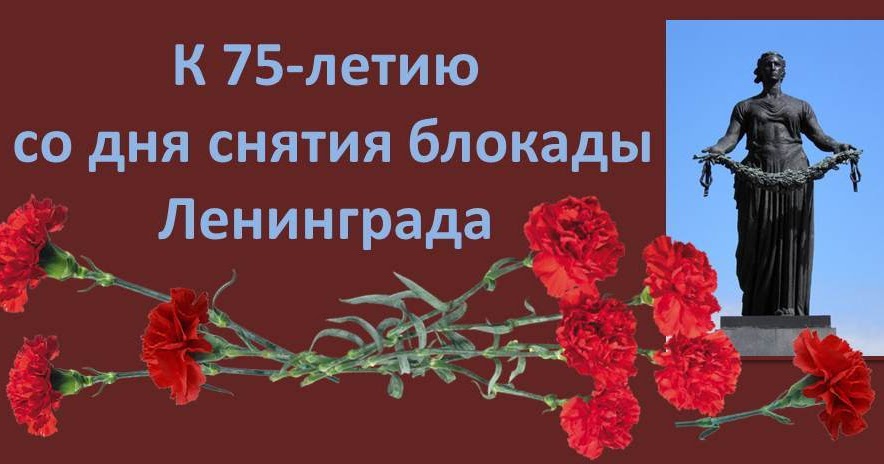 2 февраля 2019 года в МКОУ «Нижне-Убекинская  ООШ» проведено ряд мероприятий, посвящённых 75-летию снятия блокады Ленинграда.Эти мероприятия способствовали формированию у учащихся  эмоционально-волевых качества гражданина - патриота России, стремления к сохранению и преумножению военного, исторического и культурного наследия.Основные задачи мероприятий:активизация работы по патриотическому воспитанию;пропаганда ратных подвигов русских воинов, боевой славы при защите интересов Отечества;повышение авторитета Вооруженных сил, защитников Отечества, ветеранов войны и военной службы;сохранение памяти о погибших воинах.2 января в 5 классе состоялся классный час, приуроченный к 75-летию снятия блокады Ленинграда. Зулпукарова Р.Н. -  классный руководитель 5 класса провела классный час на тему «Дети блокадного Ленинграда» и  познакомила учащихся с историческими событиями того времени.  В ходе беседы детям в доступной форме, с помощью слайдов презентации было рассказано о том трагическом времени. 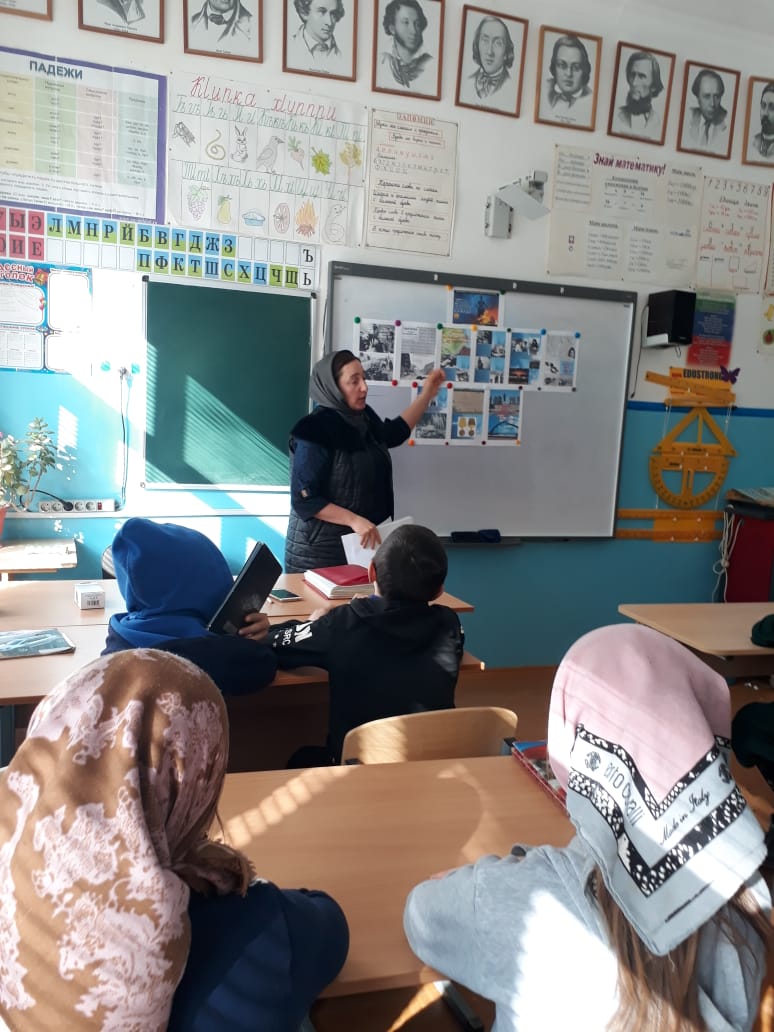 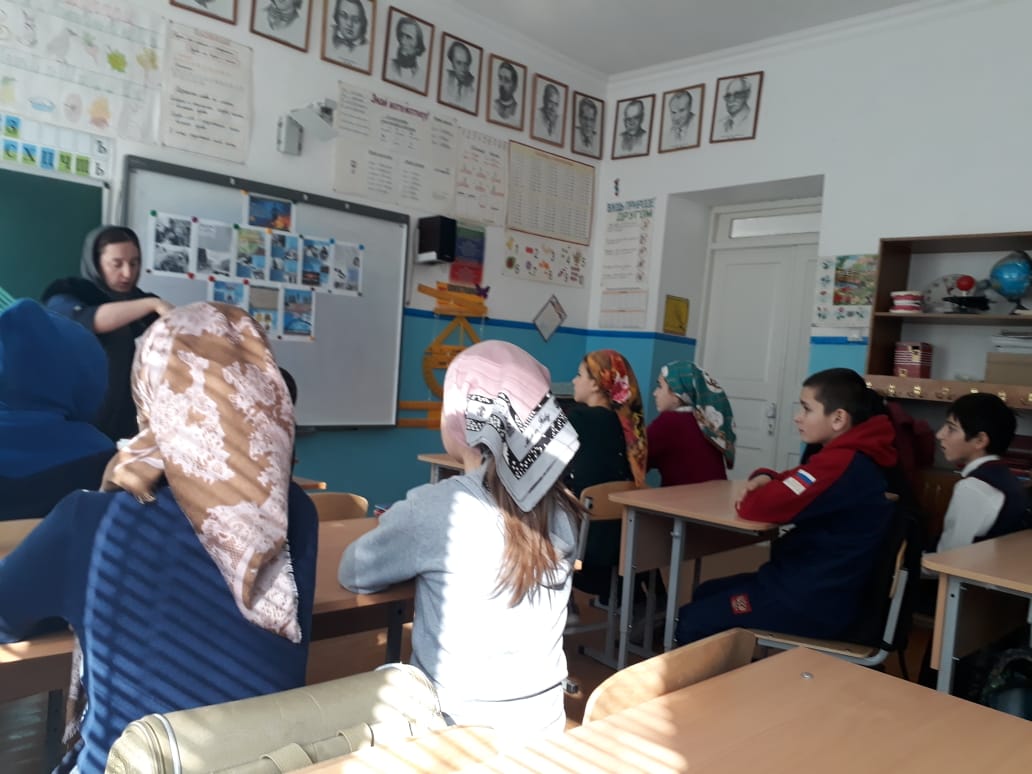 В заключении дети нарисовали рисунки на тему «Блокада Ленинграда» 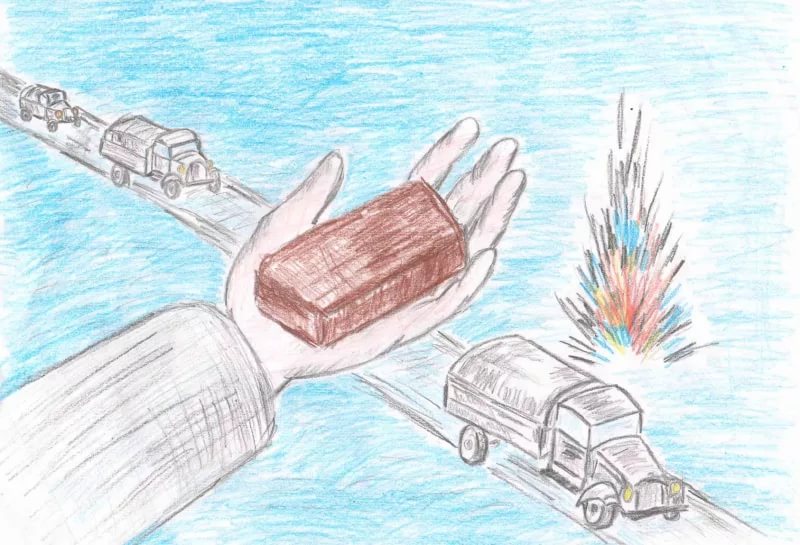 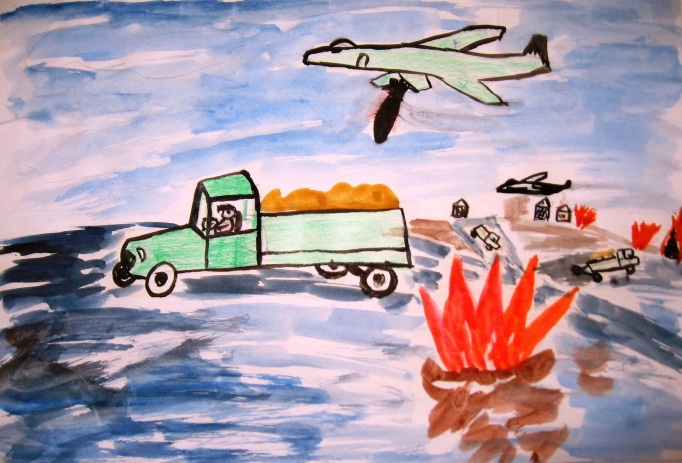 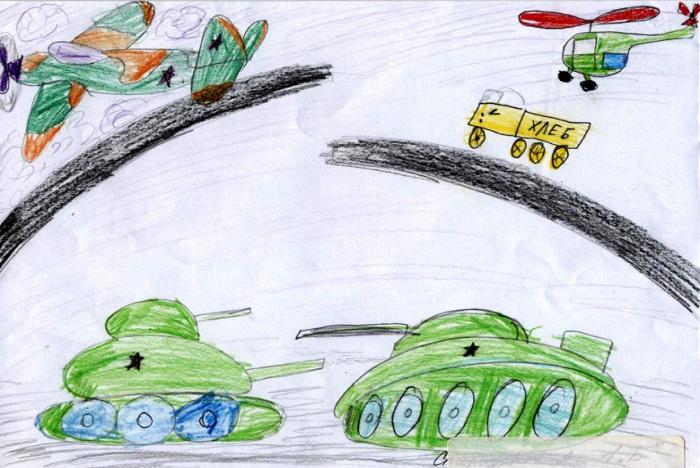 В 8 классе классным руководителем – Рашидовай З.Х. был проведен урок мужества  « Война. Блокада. Ленинград».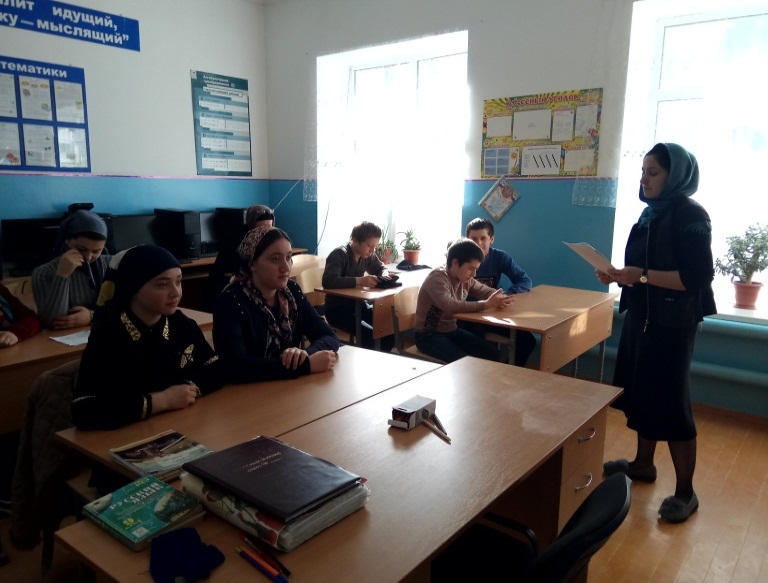 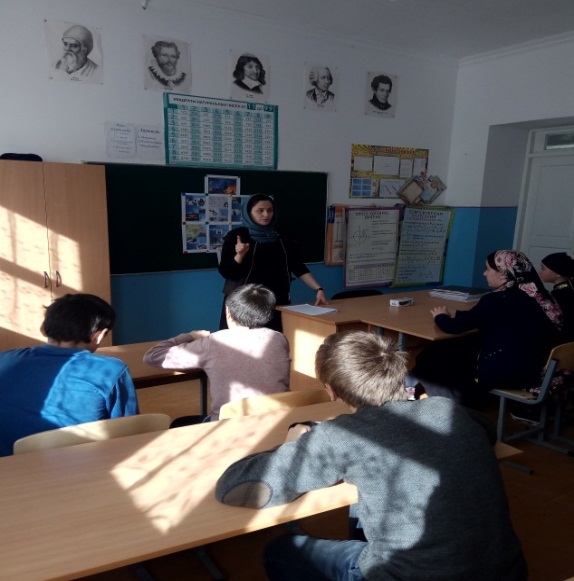 Во время мероприятия учащиеся познакомились с героическим сопротивлением наших войск под Ленинградом. Узнали о тяготах жизни в блокадном Ленинграде: голоде, холоде, периодических бомбардировках.Учащиеся прочитали небольшие стихотворения о блокадном городе.Все эти мероприятия очень важны для поколения, не знавшего войны, каждое соприкосновение с живой историей, каждый рассказ о славных страницах нашего государства наполнен особым смыслом, что во многом способствует гражданскому и нравственному становлению личности.                                                            Зам/директора по УВР  ___________ /Рашидова З.Х./